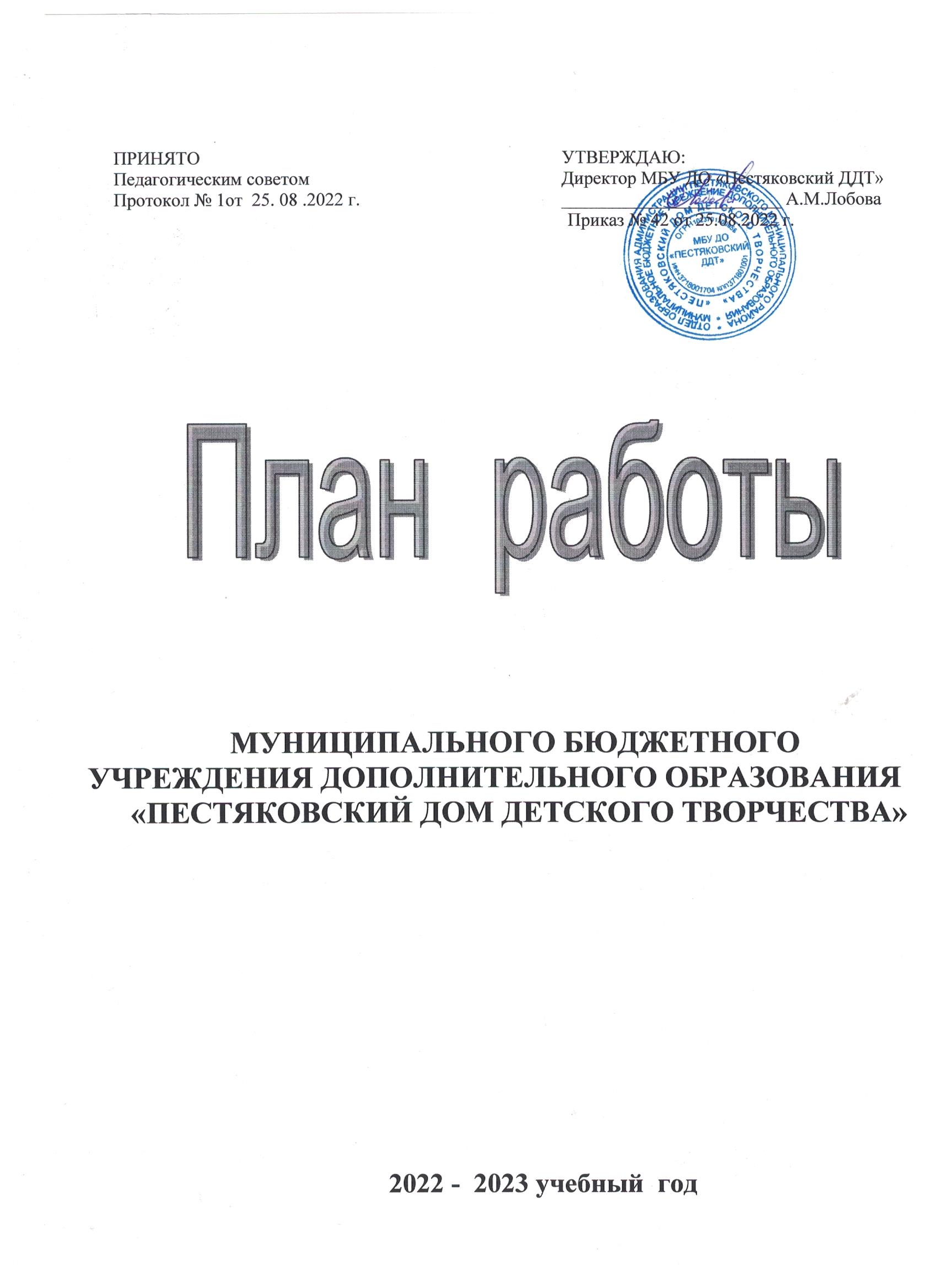 ОглавлениеАнализ работы  Муниципального казенного учреждения дополнительного образования «Пестяковский Дом детского творчества»за 2021-2022 учебный годМуниципальное казенного  учреждение дополнительного образования «Пестяковский Дом детского творчества»  расположено  на  территории  п. Пестяки  Пестяковского района Ивановской области.               В здании на улице Гагарина, д.27  Дом детского творчества ( ранее Дом пионеров) находится с 1972 года.  Это здание  построено в 1898 году ( по техническому паспорту 1914 год). Построили его купцы на собственные средства под школу. Отопление в здании было печное и колориферное. В Доме пионеров уделяли много внимания туристско-экскурсионной работе. Работали кружки технического и художественного направления.               В 1992 году был проведен капитальный ремонт этого здания: проведено центральное отопление, канализация, водоснабжение и водоотведение.               До 1992 года вся воспитательная работа была неразрывно связана с деятельностью пионерской организации. В школах района существовали пионерские дружины, а в Доме детского творчества – пионерский штаб.	В июне 1992 года решением районной администрации Дом пионеров был переименован в Дом детского творчества. На педагогическом Совете Дома детского творчества в 1993 году был принят Устав Дома детского творчества.	В настоящее время Муниципальное бюджетное  учреждение дополнительного образования «Пестяковский Дом детского творчества» осуществляет дополнительное образование, реализуя общеобразовательные общеразвивающие программы дополнительного образования.  Прием в учреждение  осуществляется в возрасте с 5 до 18 лет.              Дом детского творчества имеет  лицензию на право осуществления образовательной деятельности  ( ЛО35-01225-37/00347071 от 17.10.2016 года ), бессрочная.           Для достижения основной цели - создание условий, обеспечивающих устойчивое развитие системы дополнительного образования    в интересах формирования духовно богатой, физически здоровой, социально активной, творческой личности коллектив Дома детского творчества  работал  в 2021-2022 учебном году над выполнением  следующих образовательных и воспитательных задач: Создание максимально благоприятных условий для развития обучающихся (эстетического, умственного,  нравственного, физического развития).Продолжение работы над повышением  качества содержания дополнительного образования посредством внедрением оптимальных форм, методов и технологий работы с учетом возраста  обучающихся, их интересов и потребностей. Объединение усилий  Дома детского творчества, школы, семьи, социума в социально - правовой защите детей и подростков в создании благоприятной микросреды и психологического климата в передаче жизненного опыта, народных национальных  традиций, организации досуга.Повышение эффективности работы по воспитанию гражданственной ответственности и толерантности у детей и подростков.Осуществление систематического социально-педагогического мониторинга качества образовательного процесса.Повышение  уровня профессиональной компетентности педагогов через систему методического обеспечения образовательно-воспитательного процесса, курсов  повышения квалификации. Улучшение материально-технического обеспечения всех направлений деятельности Дома детского творчества              На сегодняшний день предметом деятельности Учреждения является:формирование и развитие творческих способностей обучающихся;удовлетворение индивидуальных потребностей обучающихся в интеллектуальном, художественно-эстетическом, нравственном  и физическом совершенствовании;формирование культуры здорового и безопасного образа жизни, укрепление здоровья обучающихся;обеспечение духовно-нравственного, гражданско-патриотического, военно-патриотического, трудового воспитания обучающихся;выявление, развитие и поддержка талантливых обучающихся, а также лиц, проявивших выдающиеся способности;профессиональная ориентация обучающихся;создание и обеспечение необходимых условий для личностного развития, укрепления здоровья, профессионального самоопределения и творческого труда обучающихся;социализация и адаптация обучающихся к жизни в обществе;формирование общей культуры обучающихся;удовлетворение иных образовательных потребностей и интересов обучающихся, не противоречащих законодательству Российской Федерации, осуществляемых за пределами государственных образовательных стандартов и федеральных государственных требований.        Организационная модель деятельности Учреждения Образовательный процесс в МБУ ДО «Пестяковский ДДТ» построен на принципах непрерывного развивающего обучения и обеспечивает информационную, обучающую, воспитывающую, развивающую, социализирующую функции.Учреждение  дополнительного  образования     ориентируется    на   свободный  выбор   детей,   динамичность  образовательного   процесса,   социокультурный  контекст  развития  личности,  на  социальную  защиту  каждого  ребёнка,  достигаемую педагогической  преемственностью  образовательного  процесса  в  едином  образовательном  пространстве.	Современный социальный заказ  требует от образовательных учреждений создать условия для более осознанного самоопределения обучающихся, адаптировать систему образования к рынку труда, воспитать молодого человека, сделать его полноценным членом общества. Образовательная деятельность  Учреждения  представлена трехгодичной  моделью обучения: -  1   год обученияОбщекультурный стартовый  уровень обучения ( 1 год обучения), где обучающиеся знакомятся с основными понятиями, терминами и определениями в предметной области, учатся первоначальным знаниям передачи, поиска, преобразования и хранения информации. 2-3 год обученияОбщекультурный  базовый  уровень обучения. Обучающимся даются базовые знания по профилю, предметной области, происходит знакомство  с методами исследования, моделирования, эксперимента в выбранном виде деятельности, обучающиеся  учатся использовать полученные знания в описании и оформлении предмета деятельности.- При желании обучающиеся могут продолжить обучение далее, где происходит обогащение базовой культуры личности и базового образования, дифференциация дополнительного образования, допрофессиональное  самоопределение.                                             Структура Учреждения                       Контингент  обучающихся      В соответствии с социальным заказом родителей (законных представителей), с интересами и потребностями детей образовательный процесс  в Учреждении  осуществляется в 20 объединениях (коллективах) по 3 направлениям деятельности.       Прием и зачисление обучающихся в возрасте с 5 до 18 лет в Учреждение производится на бесплатной основе в соответствии с муниципальным заданием на оказание муниципальной услуги «Дополнительное образование детей». Комплектование групп (объединений) производится в соответствии с локальным актом МКУ ДО «Пестяковский ДДТ»  «Положение о правилах приема  в МКУ ДО «Пестяковский ДДТ» (приказ  от 02.09.2016 № 35).       В МБУ ДО «Пестяковский ДДТ» в  2021-2022 учебном   году   занималось   463 обучающихся в возрасте от 5 до 18 лет.       Работа осуществляется по 3  направлениям образовательной деятельности:  технической, социально-гуманитарной, художественной. Контингент обучающихся по направлениям деятельностиХарактеристика дополнительных общеобразовательных общеразвивающих программВ Доме детского творчества  реализуется  20 дополнительные общеобразовательные общеразвивающие  программы.Программы классифицируются  по направленностям:Программы художественной направленности предполагают развитие артистических, художественных, музыкальных способностей, формирование умений публичных выступлений и создание живописных произведений, формирование умения понимать произведения искусства, получать удовлетворение от творчества. Данная направленность в Доме детского творчества  представлена детскими объединениями декоративно-прикладного творчества, хореографией, театральной студией.Программы технической направленности ориентированы на развитие технических и творческих способностей обучающихся и имеют большое значение для социально- экономического, научно-технического потенциала общества и государства. Направленность представлена детскими объединениями  по основам компьютерной грамотности, бумагопластике. Программы социально-гуманитарной  направленности способствуют реализации личности в различных социальных кругах, накоплению детьми и подростками нового положительного коммуникативного опыта в процессе социального общения, развивая его коммуникативные способности, творческую активность. Данная направленность представлена  программой   «Ступени» (работа с детьми-инвалидами), «Луч тепла» (волонтерская деятельность).             Образование в Доме детского творчества бесплатное. Обучение ведется на русском языке. Прием обучающихся в 2021-2022 учебном году был организован через АИС «Навигатор». Набор обучающихся  в Дом детского творчества свободный, согласно заявлениям родителей ( законных представителей) и личных заявлений детей старше 14 лет.  Количество групп обучающихся по каждой  дополнительной общеобразовательной общеразвивающей программе определяется с учетом социального заказа, количества детей, желающих заниматься в данном объединении  и возможностей педагога.              Результативность освоения дополнительных общеобразовательных общеразвивающих  программ определяется при помощи контроля  образовательного процесса. Кроме того, периодически организуются выставки, выставки-конкурсы детских работ декоративно-прикладного творчества, отчетные концерты, фестивали. Обучающиеся Дома детского творчества принимают активное  участие в районных, областных и всероссийских  конкурсах.          За учебный год в конкурсах, соревнованиях, фестивалях стали участниками  350 обучающихся Дома детского творчества, что составляет 85 % от всех обучающихся, из них на муниципальном уровне – 133 обучающихся, 32 % ,  на региональном уровне – 50 обучающихся, 12 %, на федеральном уровне – 155 обучающихся  , 38 %.  Победителями стали 180 обучающихся, что составляет  44 %.         Следует отметить, что уровень результативности по сравнению с предыдущим учебным годом возрос. Это свидетельствует о заинтересованности педагогов дополнительного образования в повышении профессионального мастерства своих воспитанников. В будущем году следует активизировать большее количество   воспитанников на участие  в конкурсах  различного уровня .        Основными элементами контроля учебно-воспитательного процесса в прошедшем году были:- состояние образовательно-воспитательного процесса;- качество знаний, умений, навыков воспитанников;- качество ведения документации;- выполнение образовательных  программ.         Целью воспитательной работы было создание оптимальных условий для всестороннего  развития личности.        Совместная творческая деятельность воспитанников и педагогов дополнительного образования  реализовывалась по  различным направлениям: духовно–нравственного,  гражданско-патриотического, художественно-эстетического, научно-технического, туристско-краеведческого  воспитания.        Основной формой деятельности педагогического коллектива в 2021-2022 учебном году  был педагогический совет, который позволил  обратиться к рассмотрению образовательных методик обучения и воспитания на  основе анализа существующего положения дел и внедрения в практику работы передового педагогического опыта. В учебном  году было проведено  3  заседания педагогического совета.         Таким образом, проанализировав работу за 2021-2022  учебный год можно сделать следующие выводы:1. Количественный состав обучающихся Дома детского творчества остается стабильным. 2. Средняя посещаемость учебных занятий составила 80-100%. 3. Учебные программы выполнены на 100% .4. Возросло количество воспитанников  – участников районных и областных     конкурсов. 5. Повысился уровень результативности участия воспитанников в мероприятиях различного уровня6. Выросло количество массовых мероприятий и их участников по сравнению с прошлым   годом.          Исходя из анализа работы  Дома детского творчества   за  2020 - 2021   учебный год,     перед педагогическим коллективом поставлены задачи на новый учебный год:Для обучающихся :Формирование творческой личности  воспитанников через дополнительное образование. Развитие познавательной активности воспитанников через создание развивающей образовательной среды.Формирование физически здоровой личности через здоровьесберегающие технологии.-     Увеличить процент участия в мероприятиях  районного и областного уровня учащихся образовательных учреждений и Дома детского творчества.Для педагогов:Совершенствование кадровой политики (оптимизация)Разработка требований к созданию портфолио выпускника, портфолио педагога, портфолио обучающегося.Развитие общественного характера управления учреждением.2. Цели и задачи  Муниципального бюджетного учреждения дополнительного образования «Пестяковский Дом детского творчества» на 2022-2023 учебный год.Цель: Создание условий для формирования личности обучающихся, обладающих ключевыми компетентностями и самосознанием гражданина своей страны, владеющим практическими навыками в различных видах деятельности и испытывающих потребность в творческом и физическом развитии и здоровом образе жизни.Задачи:1.Повышение качества содержания дополнительного образования посредством создания образовательно-воспитательных программ с внедрением оптимальных форм, методов и технологий работы с учетом возраста обучающихся, их интересов и потребностей, особенностей социокультурного окружения.2. Оказание педагогической поддержки детям и подросткам в приобретении теоретических знаний, практических умений и навыков в рамках дополнительного образования.3. Повышение уровня профессиональной компетентности педагогов через систему методического обеспечения образовательно-воспитательного процесса, курсов повышения квалификации.4. Организация культурно-досуговой деятельности на качественном уровне.Приоритетные направления работы Муниципального бюджетного учреждения дополнительного образования «Пестяковский Дом детского творчества»- развитие благоприятной и мотивирующей на получение новых знаний атмосферы в Доме детского творчества, обучение навыкам самоконтроля, самообразования;- работа по развитию одаренности и адаптивных возможностей обучающихся;- проведение работы, направленной на сохранение и укрепление здоровья обучающихся и привитие им навыков здорового образа жизни;- улучшение материально-технического обеспечения и оснащения, санитарно-гигиенических условий пребывания детей в учреждении.Тема  на  2022-2023  учебный год:  «Совершенствование культуры общения и творческого потенциала обучающихся и педагогов в рамках дополнительного образования»3. Основные направления деятельности педагогического коллективапо  достижению оптимальных конечных результатов3.1. Организация учебно-воспитательного процесса                                3.2.Работа с педагогическими кадрами.                        3.3.Деятельность администрации Дома детского творчествапо управлению и контролю4.  Деятельность по укреплению материально –технической базы 5.  ПЛАН  противопожарных мероприятий График контроля за учебно-воспитательным  процессомМБУ ДО «Пестковский ДДТ», 2022-2023 учебный год1.  Краткий анализ работы  МБУ ДО «Пестяковский ДДТ»    за   2021 – 2022 учебный год……………………………………………………                                                2. Цели и задачи  МБУ ДО «Пестяковский ДДТ»    на  2022 – 2023  учебный год………………………………………………………………………………………3. Основные направления деятельности педагогического коллектива по     достижению оптимальных конечных результатов……………………………..3.1.Организация учебно- воспитательного процесса……………………………...3.1.1.  Организационная деятельность………………………………………………….                 3.1.2.  Информационно-аналитическая деятельность…………………………………. 3.1.3.  Деятельность по реализации общеобразовательных общеразвивающих            программ дополнительного образования детей………………………………..  3.1.4.  Воспитательная работа…………………………………………………………..  3.1.5.  Практическая деятельность……………………………………………………..   3.1.6.  Здоровьесберегающая деятельность……………………………………………3.1.7.   Работа по  по ОТ и ТБ, профилактике травматизма…………………………..3.1.8.    Работа с родителями…………………………………………………………….       3.2.Работа с педагогическими кадрами………………………………………………        3.2.1.     Методическое обеспечение…………………………………………………….  3.2.2.   Повышение квалификации  педагогических работников……………………..  3.2.3.    Информационно – аналитическая деятельность……………………………… 3.2.4.    Аналитическая деятельность……………………………………………..3.3.Деятельность администрации  МБУ ДО «Пестяковский ДДТ»    по  управлению и контролю…………………………………………3.3.1.  Заседания педагогического совета………………………………………………   3.3.2. План контроля за учебно-воспитательной деятельностью…………................. 4. Деятельность по укреплению материально-технической базы ..…………………………………………………………………………………………..5.  План противопожарных мероприятий ………………………………………….3-111112-17№ п/пНаправления деятельности   Виды деятельностиТворческие объединения1.ХудожественноеДекоративно-прикладное творчество, изобразительное искусство, хореография, театральная деятельность Объединения:«Акварелька», «Декоративная вышивка», «Вязание крючком»,«Народная игрушка»,«Мягкая игрушка»,  «Веселая кисточка»,«Тестопластика»,«Умелые руки»,Театральная студия «Лицедеи»,Театральная студия «Теремок»,Хореографические коллективы «Оберег», «Юрочка», «Детвора».2.ТехническоеКонструирование и моделирование из бумаги, информационные технологииОбъединения:Основы компьютерной грамотности,Занимательный компьютер, Бумагопластика3.Социально-гуманитарноеИндивидуальные занятия с детьми, имеющие ограниченные возможности здоровья и детьми- инвалидами, развитие речи, волонтерская деятельностьОбъединения:Логоритмика,Луч тепла№ п/пНаправления деятельностиКоличество обучающихся% соотношение1.Техническое6314%2.Художественное35076%3.Социально-гуманитарное5010%Итого:Итого:463100%Направленность ДООПКоличество%Художественная1575%Социально-гуманитарная210%Техническая315%№п/пМероприятияСрокиОтветственный3.1.1. Организационная деятельность  3.1.1. Организационная деятельность  3.1.1. Организационная деятельность  3.1.1. Организационная деятельность  1Осуществление мер по расширению диапазона образовательных услуг В течение годаАдминистрация2Кадровое обеспечение системы дополнительного образования на текущий годСентябрьАдминистрация3Организация набора детей в   объединения  СентябрьВ течение годаПедагоги доп. образования4Организация  взаимодействия  Дома детского творчества с другими образовательными учреждениями по обеспечению внедрения требования ФГОССентябрьВ течение годаАдминистрация5Организация  обучения  по индивидуальным программам ( работа с детьми-инвалидами)СентябрьАдминистрацияПДО6 Подготовка расписания учебных занятий    объединений  в соответствии с требованиями СанПиНДо15.09. 2022 Администрация3.1.2. Информационно-аналитическая деятельность3.1.2. Информационно-аналитическая деятельность3.1.2. Информационно-аналитическая деятельность3.1.2. Информационно-аналитическая деятельность№МероприятиеСрокиОтветственные1.Подготовка и сдача информации по количественному составу обучающихся, отчеты 1ДО, муниципальный мониторинг   СентябрьЯнварьМай Директор2Сдача отчетности: -годовой  учебный план-график;- списки воспитанников   на текущий учебный год; - заявление от родителей.до 15.09.2022до 15.09.2022до 15.09.2022ДиректорПДОПДО3Сведения о количестве педагогических работников (комплектование)до 10.09.2022Директор4Тарификация и штатное расписание на текущий учебный годдо 10.09.2022Директор5Анализ посещаемости  объединений  Дома детского творчества ЕжемесячноДиректор ПДО6Анализ работы Дома детского творчестваЯнварьМайДиректор7Проведение самообследования учреждения за 2022 годдо 01.04.2023Комиссия учреждения,директор8Анализ работы    объединений   за 2022-2023 учебный год.МайПДО9Анализ работы по охране труда и технике безопасности в ОУМайАдминистрация  10Создание банка данных одаренных детейВ течение годаПДО11Справки по итогам внутреннего  контроляВ течение годаОтветственные12Отчеты  по проведению мероприятийВ течение годаПедагоги доп. образования13Проверка ведения журналовЕжеквартально Директор3.1.3.Деятельность по реализации дополнительных общеобразовательных общеразвивающих программ3.1.3.Деятельность по реализации дополнительных общеобразовательных общеразвивающих программ3.1.3.Деятельность по реализации дополнительных общеобразовательных общеразвивающих программ3.1.3.Деятельность по реализации дополнительных общеобразовательных общеразвивающих программ№МероприятиеСрокиОтветственные1.Разработка и утверждение дополнительных общеобразовательных общеразвивающих программ Август-сентябрьПДО Директор2.Подготовка программно-методического обеспечения образовательного процессаМай-августПДОдиректор3.Работа по анализу и проверке  дополнительных общеобразовательных общеразвивающих  программ и календарно-тематического планирования ПДОСентябрь-октябрьДиректор4.Контроль своевременного прохождения  дополнительных общеобразовательных общеразвивающих  программЯнварьМайДиректор                                                   3.1.4.  Воспитательная работа                                                   3.1.4.  Воспитательная работа                                                   3.1.4.  Воспитательная работа                                                   3.1.4.  Воспитательная работаЦель - организация воспитательной и культурно-досуговой деятельности обучающихся учреждения на основании районных и областных  программ по воспитанию детей и молодёжи, датах  календарных праздников,  традиций Дома детского творчества. Цель - организация воспитательной и культурно-досуговой деятельности обучающихся учреждения на основании районных и областных  программ по воспитанию детей и молодёжи, датах  календарных праздников,  традиций Дома детского творчества. Цель - организация воспитательной и культурно-досуговой деятельности обучающихся учреждения на основании районных и областных  программ по воспитанию детей и молодёжи, датах  календарных праздников,  традиций Дома детского творчества. Цель - организация воспитательной и культурно-досуговой деятельности обучающихся учреждения на основании районных и областных  программ по воспитанию детей и молодёжи, датах  календарных праздников,  традиций Дома детского творчества.                   План проведения массовых  мероприятий в 2022-2023 учебном  году                  План проведения массовых  мероприятий в 2022-2023 учебном  году                  План проведения массовых  мероприятий в 2022-2023 учебном  году                  План проведения массовых  мероприятий в 2022-2023 учебном  годуНаименование  мероприятияСрок  проведенияОтветственныйПоздравление работников учреждений с профессиональным праздником. Акция «Слово об учителе» (видеоролики).28.09.2022педагогиАкция «С Днем любви и уважения»29.09.2022Ужастина О.Б.Лобова А.М.Поздравление  педагогов с Днем Учителя 05.10.2022Ужастина О.Б.Конкурс поделок из природного материалаШаранина Т.П.Конкурс Конкурс рисунков «Осень»Жуколина О.А.Районный поэтический  конкурс «Хороши Пестяковские зори»29.10.2022Педагоги доп.обр.Районный  конкурс художественного и литературного творчества «Будем  жить!».  Конкурс агитбригад. Выставка.ноябрьпедагогиПраздник  именинников  ОсениноябрьпедагогиКонкурс «Мамочка, милая родная!»ноябрьпедагогиДобровольческая  Акция «Свет в окне»Ужастина О.Б.Финал районного конкурса «Самый классный классный»Краснова Т.Ю.Праздничная программа «Такой же, как все», посвященный Дню инвалиданоябрьУжастина О.Б.Районный фитнес-фестивальноябрьКраснова Т.Ю.Районный конкурс «Нарядим  елку вместе»декабрьНовогодний  праздник для обучающихся Дома детского творчества декабрьРайонный  конкурс художественного творчества  «Рождественский  подарок». Рождественский фестиваль. ВыставкадекабрьОбластной  конкурс художественного творчества  «Рождественский  подарок». ВыставкадекабрьРайонный конкурс «Ученик года»февральУжастина О.Б.Праздник  именинников  ЗимыРайонная  профилактическая  операция  «Здоровый  образ  жизни»февральРайонный конкурс патриотической песни «Славим Россию»февральПраздничная  программа  «  День  защитников  Отечества» февральпедагогиРайонный конкурс «А ну-ка, парни!»февральОбластной конкурс «Волшебный мир театра»Праздничная  программа  ко  Дню  8  Марта.мартРайонный конкурс «А ну-ка, девушки!»мартРайонный этап Всероссийского конкурса чтецов «Живая классика»мартРайонный конкурс агитбригад «Светофор»Педагогический форум.мартОбластная  выставка  декоративно-прикладного  творчестваапрельпедагогиРайонный  конкурс детского художественного творчества  «Светлый  праздник». Выставка.  Подведение  итогов. ФестивальапрельпедагогиВесенняя неделя добра (по плану)апрельпедагогиФинал конкурса «Педагог года-2021»Районный фестиваль-конкурс «Весенняя капель»апрельКраснова Т.Ю.Ужастина О.Б.День именинников весныапрельпедагогиДень открытых дверей Дома детского творчестваапрельМитинг,  посвященный  Дню  ПобедымайпедагогиРайонный  слет  активистов  детского  объединения  «Пламя»майЛобова А.М.День  защиты  детейиюньпедагогиЛетний  оздоровительный  лагерь  «Радуга»июньпедагоги3.1.5. Практическая  деятельность 3.1.5. Практическая  деятельность 3.1.5. Практическая  деятельность 3.1.5. Практическая  деятельность №МероприятиеСрокОтветственные1Участие   в конкурсах различных  уровнейВ течение годаДиректорПедагоги д/о2Подготовка и проведение мероприятий В течение годаПедагоги дополнительного образования3.1.6. Здоровье сберегающая деятельность №МероприятиеСрокиОтветственные1Контроль за соблюдением санитарно-гигиенических требований В течение  годаДиректор2Проведение инструктажей по ОТ и ТБ с воспитанниками в учебное время, во время проведения культурно-массовых, спортивных мероприятийВ соответствии с требованиями к проведению данных инструктажейПедагоги д/о3Организация работы по проведению предупредительных мер режима безопасности, предупреждению террористических актовВ течение годаДиректор3.1.7. Работа по ОТ и ТБ, профилактика  травматизма3.1.7. Работа по ОТ и ТБ, профилактика  травматизма3.1.7. Работа по ОТ и ТБ, профилактика  травматизма3.1.7. Работа по ОТ и ТБ, профилактика  травматизма1Организация и проведениеинструктажей по ОТ и ТБ   с обучающимисяВ течение годаПедагоги д/о2Организация и проведениеинструктажей по ОТ и ТБ   с работниками учрежденияВ течение годаДиректор2Контроль за соответствием санитарно-гигиенических  норм, требований пожарной и электробезопасности помещений, оборудования и инвентаря, используемых в системе дополнительного образованияВ течение годаДиректор3Контроль за ведением документации, журналов инструктажей по ОТ и ТБ в системе дополнительного образования1 раз в полугодиеДиректор3.1.8. Работа с родителями3.1.8. Работа с родителями3.1.8. Работа с родителями3.1.8. Работа с родителями№МероприятиеСрокиОтветственные1Организация информированности родительской общественности о наличии и работе   объединений В течение годаДиректор2Родительские собрания «Взаимодействие учреждения дополнительного образования с родителями – ключ к успеху образовательного учреждения»СентябрьПедагоги д/о3Привлечение родительской общественности  к участию в работе  объединенийВ течение годаДиректор Педагоги д/о4Проведение открытых занятий для родительской общественности с целью демонстрации достижений воспитанниковВ течение годаПедагоги д/о5Индивидуальные консультации для родителейВ течение годаПедагоги д/о6.Неделя открытых дверей для родителейапрельПедагоги д/о3.2.1. Методическое обеспечение деятельности Дома детского творчества3.2.1. Методическое обеспечение деятельности Дома детского творчества3.2.1. Методическое обеспечение деятельности Дома детского творчества3.2.1. Методическое обеспечение деятельности Дома детского творчества3.2.1. Методическое обеспечение деятельности Дома детского творчества3.2.1. Методическое обеспечение деятельности Дома детского творчества3.2.1. Методическое обеспечение деятельности Дома детского творчества3.2.1. Методическое обеспечение деятельности Дома детского творчества3.2.1. Методическое обеспечение деятельности Дома детского творчестваЦель - методическое обеспечение деятельности Дома детского творчества с целью роста педагогического профессионализма и педагогической грамотности педагогов. Цель - методическое обеспечение деятельности Дома детского творчества с целью роста педагогического профессионализма и педагогической грамотности педагогов. Цель - методическое обеспечение деятельности Дома детского творчества с целью роста педагогического профессионализма и педагогической грамотности педагогов. Цель - методическое обеспечение деятельности Дома детского творчества с целью роста педагогического профессионализма и педагогической грамотности педагогов. Цель - методическое обеспечение деятельности Дома детского творчества с целью роста педагогического профессионализма и педагогической грамотности педагогов. Цель - методическое обеспечение деятельности Дома детского творчества с целью роста педагогического профессионализма и педагогической грамотности педагогов. Цель - методическое обеспечение деятельности Дома детского творчества с целью роста педагогического профессионализма и педагогической грамотности педагогов. Цель - методическое обеспечение деятельности Дома детского творчества с целью роста педагогического профессионализма и педагогической грамотности педагогов. Цель - методическое обеспечение деятельности Дома детского творчества с целью роста педагогического профессионализма и педагогической грамотности педагогов. Задачи: изучение информационных потребностей и запросов  педагогов дополнительного образования на педагогическую информацию по актуальным проблемам организации образовательного процесса;обеспечение педагогов Дома детского творчества необходимой информацией об основных направлениях развития дополнительного образования, систематическое повышение уровня их научной подготовки;изучение и внедрение новых программ, новых педагогических технологий в практику работы педагогического коллектива Дома детского творчества;выявление, изучение и оценка результативности педагогического опыта среди педагогов Дома детского творчества;стимулирование инициативы и творчества членов педагогического коллектива и активизация его деятельности в научно – исследовательской работе.Задачи: изучение информационных потребностей и запросов  педагогов дополнительного образования на педагогическую информацию по актуальным проблемам организации образовательного процесса;обеспечение педагогов Дома детского творчества необходимой информацией об основных направлениях развития дополнительного образования, систематическое повышение уровня их научной подготовки;изучение и внедрение новых программ, новых педагогических технологий в практику работы педагогического коллектива Дома детского творчества;выявление, изучение и оценка результативности педагогического опыта среди педагогов Дома детского творчества;стимулирование инициативы и творчества членов педагогического коллектива и активизация его деятельности в научно – исследовательской работе.Задачи: изучение информационных потребностей и запросов  педагогов дополнительного образования на педагогическую информацию по актуальным проблемам организации образовательного процесса;обеспечение педагогов Дома детского творчества необходимой информацией об основных направлениях развития дополнительного образования, систематическое повышение уровня их научной подготовки;изучение и внедрение новых программ, новых педагогических технологий в практику работы педагогического коллектива Дома детского творчества;выявление, изучение и оценка результативности педагогического опыта среди педагогов Дома детского творчества;стимулирование инициативы и творчества членов педагогического коллектива и активизация его деятельности в научно – исследовательской работе.Задачи: изучение информационных потребностей и запросов  педагогов дополнительного образования на педагогическую информацию по актуальным проблемам организации образовательного процесса;обеспечение педагогов Дома детского творчества необходимой информацией об основных направлениях развития дополнительного образования, систематическое повышение уровня их научной подготовки;изучение и внедрение новых программ, новых педагогических технологий в практику работы педагогического коллектива Дома детского творчества;выявление, изучение и оценка результативности педагогического опыта среди педагогов Дома детского творчества;стимулирование инициативы и творчества членов педагогического коллектива и активизация его деятельности в научно – исследовательской работе.Задачи: изучение информационных потребностей и запросов  педагогов дополнительного образования на педагогическую информацию по актуальным проблемам организации образовательного процесса;обеспечение педагогов Дома детского творчества необходимой информацией об основных направлениях развития дополнительного образования, систематическое повышение уровня их научной подготовки;изучение и внедрение новых программ, новых педагогических технологий в практику работы педагогического коллектива Дома детского творчества;выявление, изучение и оценка результативности педагогического опыта среди педагогов Дома детского творчества;стимулирование инициативы и творчества членов педагогического коллектива и активизация его деятельности в научно – исследовательской работе.Задачи: изучение информационных потребностей и запросов  педагогов дополнительного образования на педагогическую информацию по актуальным проблемам организации образовательного процесса;обеспечение педагогов Дома детского творчества необходимой информацией об основных направлениях развития дополнительного образования, систематическое повышение уровня их научной подготовки;изучение и внедрение новых программ, новых педагогических технологий в практику работы педагогического коллектива Дома детского творчества;выявление, изучение и оценка результативности педагогического опыта среди педагогов Дома детского творчества;стимулирование инициативы и творчества членов педагогического коллектива и активизация его деятельности в научно – исследовательской работе.Задачи: изучение информационных потребностей и запросов  педагогов дополнительного образования на педагогическую информацию по актуальным проблемам организации образовательного процесса;обеспечение педагогов Дома детского творчества необходимой информацией об основных направлениях развития дополнительного образования, систематическое повышение уровня их научной подготовки;изучение и внедрение новых программ, новых педагогических технологий в практику работы педагогического коллектива Дома детского творчества;выявление, изучение и оценка результативности педагогического опыта среди педагогов Дома детского творчества;стимулирование инициативы и творчества членов педагогического коллектива и активизация его деятельности в научно – исследовательской работе.Задачи: изучение информационных потребностей и запросов  педагогов дополнительного образования на педагогическую информацию по актуальным проблемам организации образовательного процесса;обеспечение педагогов Дома детского творчества необходимой информацией об основных направлениях развития дополнительного образования, систематическое повышение уровня их научной подготовки;изучение и внедрение новых программ, новых педагогических технологий в практику работы педагогического коллектива Дома детского творчества;выявление, изучение и оценка результативности педагогического опыта среди педагогов Дома детского творчества;стимулирование инициативы и творчества членов педагогического коллектива и активизация его деятельности в научно – исследовательской работе.Задачи: изучение информационных потребностей и запросов  педагогов дополнительного образования на педагогическую информацию по актуальным проблемам организации образовательного процесса;обеспечение педагогов Дома детского творчества необходимой информацией об основных направлениях развития дополнительного образования, систематическое повышение уровня их научной подготовки;изучение и внедрение новых программ, новых педагогических технологий в практику работы педагогического коллектива Дома детского творчества;выявление, изучение и оценка результативности педагогического опыта среди педагогов Дома детского творчества;стимулирование инициативы и творчества членов педагогического коллектива и активизация его деятельности в научно – исследовательской работе.                                                                 Перечень мероприятий:                                                                 Перечень мероприятий:                                                                 Перечень мероприятий:                                                                 Перечень мероприятий:                                                                 Перечень мероприятий:                                                                 Перечень мероприятий:                                                                 Перечень мероприятий:                                                                 Перечень мероприятий:                                                                 Перечень мероприятий:Название мероприятияНазвание мероприятияНазвание мероприятияСрокиСрокиСрокиОтветственныеОтветственныеОтветственныеКонсультации для педагогов Дома детского творчестваКонсультации для педагогов Дома детского творчестваКонсультации для педагогов Дома детского творчестваВ течение годаВ течение годаВ течение годаДиректорДиректорДиректорРазработка системы отслеживания реализации программ, информирование о результатах экспертизы, организация работы по изучению и распространению опыта педагоговРазработка системы отслеживания реализации программ, информирование о результатах экспертизы, организация работы по изучению и распространению опыта педагоговРазработка системы отслеживания реализации программ, информирование о результатах экспертизы, организация работы по изучению и распространению опыта педагоговВ течение годаВ течение годаВ течение годаДиректор Директор Директор Программное обеспечение образовательного процесса.Программное обеспечение образовательного процесса.Программное обеспечение образовательного процесса.В течение годаВ течение годаВ течение годаПедагоги д/о Педагоги д/о Педагоги д/о  Семинар «Современные технологии на занятиях в системе дополнительного образования » Семинар «Современные технологии на занятиях в системе дополнительного образования » Семинар «Современные технологии на занятиях в системе дополнительного образования »НоябрьНоябрьНоябрьУжастина О.Б.Ужастина О.Б.Ужастина О.Б.Семинар «Внутренняя система оценки качества образования»Семинар «Внутренняя система оценки качества образования»Семинар «Внутренняя система оценки качества образования»АпрельАпрельАпрельЛобова А.М.Лобова А.М.Лобова А.М.Прохождение педагогическими работниками курсовой подготовки, участие в районных  и областных семинарах, конференцияхПрохождение педагогическими работниками курсовой подготовки, участие в районных  и областных семинарах, конференцияхПрохождение педагогическими работниками курсовой подготовки, участие в районных  и областных семинарах, конференцияхВ течение годаВ течение годаВ течение годаДиректорДиректорДиректорУчастие в конкурсах методических материалов, образовательных программ разного уровняУчастие в конкурсах методических материалов, образовательных программ разного уровняУчастие в конкурсах методических материалов, образовательных программ разного уровняВ течение годаВ течение годаВ течение годаПедагоги д/оПедагоги д/оПедагоги д/оУчастие в конкурсе педагогического мастерства «Сердце отдаю детям»Участие в конкурсе педагогического мастерства «Сердце отдаю детям»Участие в конкурсе педагогического мастерства «Сердце отдаю детям»Февраль-мартФевраль-мартФевраль-март                      Директор                      Директор                      ДиректорАнализ работы за учебный год.Анализ работы за учебный год.Анализ работы за учебный год.ИюньИюньИюнь                       Директор                       Директор                       Директор3. 2.2.    Повышение квалификации  педагогических работников3. 2.2.    Повышение квалификации  педагогических работников3. 2.2.    Повышение квалификации  педагогических работников3. 2.2.    Повышение квалификации  педагогических работников3. 2.2.    Повышение квалификации  педагогических работников3. 2.2.    Повышение квалификации  педагогических работников3. 2.2.    Повышение квалификации  педагогических работников3. 2.2.    Повышение квалификации  педагогических работников3. 2.2.    Повышение квалификации  педагогических работников№МероприятияМероприятияМероприятияМероприятияСрокиСрокиОтветственныйОтветственный1 Прохождение  курсов повышения квалификации Прохождение  курсов повышения квалификации Прохождение  курсов повышения квалификации Прохождение  курсов повышения квалификацииПо графику По графику Краснова Т.Ю.Краснова Т.Ю.2Аттестация педагогических сотрудниковАттестация педагогических сотрудниковАттестация педагогических сотрудниковАттестация педагогических сотрудниковВ течение годаВ течение годаДиректорДиректор3Организация целевых взаимопосещений занятий и мероприятий.Организация целевых взаимопосещений занятий и мероприятий.Организация целевых взаимопосещений занятий и мероприятий.Организация целевых взаимопосещений занятий и мероприятий.В течение годаВ течение годаДиректорДиректор4 Районный  конкурс «Сердце отдаю детям» Районный  конкурс «Сердце отдаю детям» Районный  конкурс «Сердце отдаю детям» Районный  конкурс «Сердце отдаю детям»мартмартДиректорДиректор5Разработка  учебно- методических материалов Разработка  учебно- методических материалов Разработка  учебно- методических материалов Разработка  учебно- методических материалов В течение годаВ течение годаПедагоги д/оПедагоги д/о3.2.3.   Информационно – аналитическая деятельность3.2.3.   Информационно – аналитическая деятельность3.2.3.   Информационно – аналитическая деятельность3.2.3.   Информационно – аналитическая деятельность3.2.3.   Информационно – аналитическая деятельность3.2.3.   Информационно – аналитическая деятельность3.2.3.   Информационно – аналитическая деятельность3.2.3.   Информационно – аналитическая деятельность3.2.3.   Информационно – аналитическая деятельность11 Работа с информационными стендами :  -организация смены оперативной информации ;-внесение информации о деятельности Дома детского творчества (итоговой, планируемой);- наполнение разделов стендов информацией. Работа с информационными стендами :  -организация смены оперативной информации ;-внесение информации о деятельности Дома детского творчества (итоговой, планируемой);- наполнение разделов стендов информацией.ЕженедельноЕженедельноЕженедельноЕженедельноДиректор,Ужастина О.Б.22Формирование банка данных  о  воспитанниках   -победителях конкурсовФормирование банка данных  о  воспитанниках   -победителях конкурсовВ течение года В течение года В течение года В течение года Ужастина О.Б.33Формирование банка данных  одаренных детейФормирование банка данных  одаренных детейВ течение года В течение года В течение года В течение года Ужастина О.Б. 44Работа со СМИ: -подготовка  печатных материалов  о мероприятиях, проводимых в Доме детского творчества;-подготовка материалов с различных конкурсов;- подготовка материала об учрежденииРабота со СМИ: -подготовка  печатных материалов  о мероприятиях, проводимых в Доме детского творчества;-подготовка материалов с различных конкурсов;- подготовка материала об учрежденииВ течении годаВ течении годаВ течении годаВ течении годаДиректорПедагоги д/о3.2.4.Аналитическая деятельность3.2.4.Аналитическая деятельность3.2.4.Аналитическая деятельность3.2.4.Аналитическая деятельность1Посещение и анализ занятий и культурно-досуговых мероприятийв течение года(по плану)Директор2.Анкетирование и диагностированиев течение годаДиректор3.Исследование достижений  воспитанников по итогам участия  в конкурсах,   фестивалях, смотрах, соревнованиях:-ведение статистического учета;-анализ результатов.Ежемесячно ДиректорПедагоги доп. образования3.3.1.Заседание педагогического совета3.3.1.Заседание педагогического совета3.3.1.Заседание педагогического совета3.3.1.Заседание педагогического совета№п/пМероприятияСрокиОтветственныйЗаседание №11Планирование учебно-воспитательного процесса Дома детского творчества на 2022-20223учебный год.СентябрьДиректорЗаседание 22Содержание и формы социального взаимодействия школы, семьи и общественности, обеспечивающего комплексность и единство требований и подходов к развитию дополнительного образования.          ноябрьДиректорЖуколина О.А.Заседание 33«  1. Отчет о результатах самообследования за 2020 г.    2.Обновление содержания образования – ориентир на будущее.    3. Организация летнего отдыха.                              мартКраснова Т.Ю.Директор№п/пМероприятияСрокиОтветственный1Подготовка учреждения к новому учебному году август Директор2Работа по обеспечению ОТ и ТБ, ПБ в течении года Директор3Подготовка к отопительному сезонуавгустДиректор4Инвентаризация материальных ценностей (подготовить приказ)ноябрь Директор5Подготовка  сметы расходов на  2023 год                                      сентябрьДиректор6Заключение  договоров  с обслуживающими организациямиянварьДиректор7Благоустройство    прилегающей территорииапрель – августРабочий по обслуживанию здания8Приобретение учебно-материального оборудования по статьям расходовежеквартальноДиректор9Текущий ремонтиюнь – августДиректорМероприятиеСрок Ответственный Издание  приказов о назначении ответственных лиц за пожарную безопасность, об установлении противопожарного режима    август  ДиректорПроверка исправности наружного освещения, электрических розеток, выключателей, техническое обслуживание электросетей     августИнженер-энергетикОрганизация и  проведение   противопожарных инструктажей с  работниками  и детьми     октябрь, апрель                   ДиректорПроведение внепланового противопожарного инструктажа в связи с организацией массовых мероприятийПо необходимости                      ДиректорОрганизовать мероприятия по отработке плана эвакуации на случай пожараСентябрь, Март                         ДиректорТема контроляСроки контроляЦели контроляВид контроляФорма контроля1. Наполняемость творческих объединений Дома детского творчества3 - 10 октябряОпределение степени наполняемости групп творческих объединений ДДТперсональныйПроверка списков творческих объединений2. Учебные журналыКалендарно-тематическое планирование.15 – 20 ноябряСоблюдение правил оформления учебных журналов.Соответствие календарно-тематических планов тематическийПроверка журналов.Список детей-инвалидов.Проверка календарно-тематических планов3. Учет интересов и образовательных потребностей обучающихся, создание условий для адаптации детей.10 – 14январяИзучение результативности обучениятематическийПосещение занятий, диагностические задания4. Соблюдение правил по охране труда и технике безопасности 14 – 20мартатематический5.Сохранность контингента.Выполнение программ25 -29 маяПроверка выполнения образовательных программ, состояние учебных журналов.персональныйПроверкажурналов,собеседование